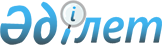 2020-2022 жылдарға арналған Аққайың ауданының Аралағаш ауылдық округінің бюджетін бекіту туралыСолтүстік Қазақстан облысы Аққайың ауданы мәслихатының 2020 жылғы 8 қаңтардағы № 35-10 шешімі. Солтүстік Қазақстан облысының Әділет департаментінде 2020 жылғы 10 қаңтарда № 5836 болып тіркелді.
      Ескерту. 01.01.2020 бастап қолданысқа енгізіледі - осы шешімінің 7-тармағымен.
      Қазақстан Республикасының 2008 жылғы 4 желтоқсандағы Бюджет кодексінің 9-1, 75-баптарына, Қазақстан Республикасының 2001 жылғы 23 қаңтардағы "Қазақстан Республикасындағы жергілікті мемлекеттік басқару және өзін-өзі басқару туралы" Заңының 6-бабына сәйкес Солтүстік Қазақстан облысы Аққайың ауданының мәслихаты ШЕШІМ ҚАБЫЛДАДЫ:
      1. 2020-2022 жылдарға арналған Аққайың ауданының Аралағаш ауылдық округінің бюджеті осы шешімге тиісінше 1, 2 және 3-қосымшаларға сәйкес, оның ішінде 2020 жылға мынадай көлемдерде бекітілсін:
      1) кірістер – 26122 мың теңге:
      салықтық түсімдер – 1912 мың теңге;
      салықтық емес түсiмдер – 344 мың теңге;
      негізгі капиталды сатудан түсетін түсімдер - 0 мың теңге;
      трансферттер түсімі -23866 мың теңге;
      2) шығындар – 26122 мың теңге;
      3) таза бюджеттік кредиттеу - 9500 мың теңге:
      бюджеттік кредиттер - 9500 мың теңге;
      бюджеттік кредиттерді өтеу - 0 мың теңге;
      4) қаржы активтерімен операциялар бойынша сальдо - 0 мың теңге:
      қаржы активтерін сатып алу - 0 мың теңге;
      мемлекеттің қаржы активтерін сатудан түсетін түсімдер - 0 мың теңге;
      5) бюджет тапшылығы (профициті) - - 9500 мың теңге;
      6) бюджет тапшылығын қаржыландыру (профицитін пайдалану) - 9500 мың теңге:
      қарыздар түсімі - 9500 мың теңге;
      қарыздарды өтеу - 0 мың теңге;
      бюджет қаражатының пайдаланылатын қалдықтары - 0 мың теңге. 
      Ескерту. 1-тармақ жаңа редакцияда - Солтүстік Қазақстан облысы Аққайың ауданы мəслихатының 29.10.2020 № 42-17 (01.01.2020 бастап қолданысқа енгізіледі) шешімімен.


      2. 2020 жылға арналған ауылдық округ бюджетінің кірістері Қазақстан Республикасы Бюджет кодексіне сәйкес мына салықтық түсімдер есебінен қалыптастырылатыны белгіленсін:
      1) аудандық маңызы бар қаланың, ауылдың, кенттің аумағында мемлекеттік кіріс органдарында тіркеу есебіне қою кезінде мәлімделген:
      дара кәсіпкер, жекеше нотариус, жеке сот орындаушысы, адвокат, кәсіпқой медиатор үшін – тұрған жері;
      қалған жеке тұлғалар үшін – тұрғылықты жері орналасқан жеке тұлғалар дербес салық салуға жататын кірістер бойынша жеке табыс салығы;
      2) аудандық маңызы бар қаланың, ауылдың, кенттің, ауылдық округтің аумағындағы осы салықты салу объектілері бойынша жеке тұлғалардың мүлкіне салынатын салық;
      3) аудандық маңызы бар қаланың, ауылдың, кенттің аумағындағы жер учаскелері бойынша жеке және заңды тұлғалардан алынатын, елдi мекендер жерлерiне салынатын жер салығы;
      4) мыналардан:
      тұрғылықты жері аудандық маңызы бар қаланың, ауылдың, кенттің аумағындағы жеке тұлғалардан;
      өздерінің құрылтай құжаттарында көрсетілетін тұрған жері аудандық маңызы бар қаланың, ауылдың, кенттің аумағында орналасқан заңды тұлғалардан алынатын көлік құралдары салығы;
      5) сыртқы (көрнекі) жарнаманы:
      аудандық маңызы бар қаладағы, ауылдағы, кенттегі үй-жайлардың шегінен тыс ашық кеңістікте;
      аудандық маңызы бар қаланың, ауылдың, кенттің, ауылдық округтің аумақтары арқылы өтетін жалпыға ортақ пайдаланылатын автомобиль жолдарының бөлiнген белдеуiнде;
      елді мекендерден тыс жердегі үй-жайлардың шегінен тыс ашық кеңістікте және жалпыға ортақ пайдаланылатын автомобиль жолдарының бөлiнген белдеуiнен тыс жерде орналастырғаны үшін төлемақы.
      3. Ауылдық округ бюджетінің кірістері мына салықтық емес түсімдер есебінен қалыптастырылатыны белгіленсін:
      1) аудандық маңызы бар қалалардың, ауылдардың, кенттердің, ауылдық округтердің әкімдері әкімшілік құқық бұзушылықтар үшін салатын айыппұлдар;
      2) жеке және заңды тұлғалардың ерікті түрдегі алымдары;
      3) аудандық маңызы бар қаланың, ауылдың, кенттің, ауылдық округтің коммуналдық меншігінен (жергілікті өзін-өзі басқарудың коммуналдық меншігінен) түсетін кірістер:
      аудандық маңызы бар қала, ауыл, кент, ауылдық округ әкімі аппаратының шешімімен құрылған коммуналдық мемлекеттік кәсіпорындардың таза кірісі бөлігінің түсімдері;
      аудандық маңызы бар қаланың, ауылдың, кенттің, ауылдық округтің коммуналдық меншігіндегі (жергілікті өзін-өзі басқарудың коммуналдық меншігіндегі) заңды тұлғаларға қатысу үлестеріне кірістер;
      аудандық маңызы бар қаланың, ауылдың, кенттің, ауылдық округтің коммуналдық меншігінің (жергілікті өзін-өзі басқарудың коммуналдық меншігінің) мүлкін жалға беруден түсетін кірістер;
      аудандық маңызы бар қаланың, ауылдың, кенттің, ауылдық округтің коммуналдық меншігінен (жергілікті өзін-өзі басқарудың коммуналдық меншігінен) түсетін басқа да кірістер;
      4) аудандық маңызы бар қала, ауыл, кент, ауылдық округ бюджеттеріне түсетін басқа да салықтық емес түсімдер.
      4. Ауылдық округ бюджетінен қаржыландырылатын мемлекеттік мекемелерге бекітіп берілген мемлекеттік мүлікті сатудан түсетін ақша негізгі капиталды сатудан ауылдық округ бюджетіне түсетін түсімдер болып белгіленсін.
      5. Аудан бюджетінен ауылдық округ бюджетіне табысталған бюджеттік субвенция сомасы 22375 мың теңге белгіленсін.
      6. 2020 жылға арналған ауылдық округінің бюджетіне аудандық бюджеттен берілетін ағымдағы нысаналы трансферттер 791 мың теңге сомасында қарастырылсын.
      7. Осы шешім 2020 жылғы 1 қаңтардан бастап қолданысқа енгізіледі. 2020 жылға арналған Аққайың ауданының Аралағаш ауылдық округінің бюджеті 
      Ескерту. 1-қосымша жаңа редакцияда - Солтүстік Қазақстан облысы Аққайың ауданы мəслихатының 29.10.2020 № 42-17 (01.01.2020 бастап қолданысқа енгізіледі) шешімімен. 2021 жылға арналған Аққайың ауданының Аралағаш ауылдық округінің бюджеті 2022 жылға арналған Аққайың ауданының Аралағаш ауылдық округінің бюджеті
					© 2012. Қазақстан Республикасы Әділет министрлігінің «Қазақстан Республикасының Заңнама және құқықтық ақпарат институты» ШЖҚ РМК
				
      Солтүстік Қазақстан облысы 
Аққайың ауданы 
мәслихатының 
XXXV сессиясының торағасы 

В.Заика

      Солтүстік Қазақстан облысы 
Аққайың ауданы 
мәслихатының хатшысы 

С.Муканов
Солтүстік Қазақстан облысыАққайың ауданы мәслихатының2020 жылғы 8 қаңтардағы№ 35-10 шешіміне1- қосымша
Санаты
Сыныбы
Кіші сыныбы
Атауы
Сомасы, мың теңге
1) Кірістер
26122
1
Салықтық түсімдер
1912
01
Табыс салығы 
106
2
Жеке табыс салығы
106
04
Меншікке салынатын салықтар
1806
1
Мүлікке салынатын салықтар
78
3
Жер салығы
104
4
Көлік құралдарына салынатын салық
1624
2
Салықтық емес түсiмдер
344
06
Басқа да салықтық емес түсiмдер 
344
1
Басқа да салықтық емес түсiмдер 
344
3
Негізгі капиталды сатудан түсетін түсімдер
0
4
Трансферттердің түсімдері
23866
02
Мемлекеттiк басқарудың жоғары тұрған органдарынан түсетiн трансферттер
23866
3
Аудандардың (облыстық маңызы бар қаланың) бюджетінен трансферттер
23866
Функцио-налдық топ
Бюджеттік бағдар-ламаның әкімшісі
Бағдар-лама
Атауы
Сомасы, мың теңге
2) Шығындар
26122
01
Жалпы сипаттағы мемлекеттік қызметтер
15514
124
Аудандық маңызы бар қала, ауыл, кент, ауылдық округ әкімінің аппараты
15514
001
Аудандық маңызы бар қала, ауыл, кент, ауылдық округ әкімінің қызметін қамтамасыз ету жөніндегі қызметтер
15514
07
Тұрғын-үй коммуналдық шаруашылық
2057
124
Аудандық маңызы бар қала, ауыл, кент, ауылдық округ әкімінің аппараты
2057
008
Елді мекендердегі көшелерді жарықтандыру
407
009
Елді мекендердің санитариясын қамтамасыз ету
900
011
Елді мекендерді абаттандыру мен көгалдандыру
750
08
Мәдениет, спорт, туризм және ақпараттық кеңістiк
7551
124
Аудандық маңызы бар қала, ауыл, кент, ауылдық округ әкімінің аппараты
7551
006
Жергілікті деңгейде мәдени-демалыс жұмысын қолдау
7551
13
Басқалар
1000
124
Аудандық маңызы бар қала, ауыл, кент, ауылдық округ әкімінің аппараты
1000 
040
Өңірлерді дамытудың 2025 жылға дейінгі мемлекеттік бағдарламасы шеңберінде өңірлерді экономикалық дамытуға жәрдемдесу бойынша шараларды іске асыруға ауылдық елді мекендерді жайластыруды шешуге арналған іс-шараларды іске асыру
1000
3) Таза бюджеттік кредиттеу
9500
Бюджеттік кредиттер
9500
Бюджеттік кредиттерді өтеу
0
4) Қаржы активтерімен операциялар бойынша сальдо
0
Қаржы активтерін сатып алу
0
Мемлекеттің қаржы активтерін сатудан түсетін түсімдер
0
5) Бюджет тапшылығы (профициті)
-9500
6) Бюджет тапшылығын қаржыландыру (профицитін пайдалану)
9500
Қарыздар түсімі
9500
Қарыздарды өтеу
0
Санаты
Сыныбы
Кіші сыныбы
Атауы
Сомасы, мың теңге
8
Бюджет қаражатының пайдаланылатын қалдықтары
0
01
Бюджет қаражаты қалдықтары
0
1
Бюджет қаражатының бос қалдықтары
0Солтүстік Қазақстан облысы Аққайың ауданы мәслихатының 2020 жылғы 8 қаңтардағы № 35-10 шешіміне 2- қосымша
Санаты
Сыныбы
Кіші сыныбы
Атауы
Сомасы, мың теңге
1) Кірістер
25345
1
Салықтық түсімдер
3418
04
Меншікке салынатын салықтар
3418
1
Мүлікке салынатын салықтар
69
3
Жер салығы
363
4
Көлік құралдарына салынатын салық
2986
2
Салықтық емес түсімдер
0
3
Негізгі капиталды сатудан түсетін түсімдер
0
4
Трансферттердің түсімдері
21927
02
Мемлекеттiк басқарудың жоғары тұрған органдарынан түсетiн трансферттер
21927
3
Аудандардың (облыстық маңызы бар қаланың) бюджетінен трансферттер
21927
Функционалдық топ
Бюджеттік бағдарламаның әкімшісі
Бағдарлама
Атауы
Сомасы, мың теңге
2) Шығындар
25345
01
Жалпы сипаттағы мемлекеттік қызметтер
16700
124
Аудандық маңызы бар қала, ауыл, кент, ауылдық округ әкімінің аппараты
16700
001
Аудандық маңызы бар қала, ауыл, кент, ауылдық округ әкімінің қызметін қамтамасыз ету жөніндегі қызметтер
16700
07
Тұрғын-үй коммуналдық шаруашылық
828
124
Аудандық маңызы бар қала, ауыл, кент, ауылдық округ әкімінің аппараты
828
008
Елді мекендердегі көшелерді жарықтандыру
428
009
Елді мекендердің санитариясын қамтамасыз ету
100
011
Елді мекендерді абаттандыру мен көгалдандыру
300
08
Мәдениет, спорт, туризм және ақпараттық кеңістiк
6767
124
Аудандық маңызы бар қала, ауыл, кент, ауылдық округ әкімінің аппараты
6767
006
Жергілікті деңгейде мәдени-демалыс жұмыстарын қолдау
6767
13
Басқалар
1050
124
Аудандық маңызы бар қала, ауыл, кент, ауылдық округ әкімінің аппараты
1050
040
Өңірлерді дамытудың 2025 жылға дейінгі мемлекеттік бағдарламасы шеңберінде өңірлерді экономикалық дамытуға жәрдемдесу бойынша шараларды іске асыруға ауылдық елді мекендерді жайластыруды шешуге арналған іс-шараларды іске асыру
1050
3) Таза бюджеттік кредиттеу
0
Бюджеттік кредиттер
0
Бюджеттік кредиттерді өтеу
0
4) Қаржы активтерімен операциялар бойынша сальдо
0
Қаржы активтерін сатып алу
0
Мемлекеттің қаржы активтерін сатудан түсетін түсімдер
0
5) Бюджет тапшылығы (профициті)
0
6) Бюджет тапшылығын қаржыландыру (профицитін пайдалану)
0
Қарыздар түсімі
0
Қарыздарды өтеу
0
Санаты
Сыныбы
Кіші сыныбы
Атауы
Сомасы, мың теңге
8
Бюджет қаражатының пайдаланылатын қалдықтары
0
01
Бюджет қаражаты қалдықтары
0
1
Бюджет қаражатының бос қалдықтары
0Солтүстік Қазақстан облысы Аққайың ауданы әслихатының 2020 жылғы 8 қаңтардағы № 35-10 шешіміне 3- қосымша
Санаты
Сыныбы
Кіші сыныбы
Атауы
Сомасы, мың теңге
1) Кірістер
25835
1
Салықтық түсімдер
3728
04
Меншікке салынатын салықтар
3728
1
Мүлікке салынатын салықтар
73
3
Жер салығы
370
4
Көлік құралдарына салынатын салық
2835
2
Салықтық емес түсімдер
0
3
Негізгі капиталды сатудан түсетін түсімдер
0
4
Трансферттердің түсімдері
22557
02
Мемлекеттiк басқарудың жоғары тұрған органдарынан түсетiн трансферттер
22557
3
Аудандардың (облыстық маңызы бар қаланың) бюджетінен трансферттер
22557
Функционалдық топ
Бюджеттік бағдарламаның әкімшісі
Бағдарлама
Атауы
Сомасы, мың теңге
2) Шығындар
25835
01
Жалпы сипаттағы мемлекеттік қызметтер
17003
124
Аудандық маңызы бар қала, ауыл, кент, ауылдық округ әкімінің аппараты
17003
001
Аудандық маңызы бар қала, ауыл, кент, ауылдық округ әкімінің қызметін қамтамасыз ету жөніндегі қызметтер
17003
07
Тұрғын-үй коммуналдық шаруашылық
849
124
Аудандық маңызы бар қала, ауыл, кент, ауылдық округ әкімінің аппараты
849
008
Елді мекендердегі көшелерді жарықтандыру
449
009
Елді мекендердің санитариясын қамтамасыз ету
100
011
Елді мекендерді абаттандыру мен көгалдандыру
300
08
Мәдениет, спорт, туризм және ақпараттық кеңістiк
6880
124
Аудандық маңызы бар қала, ауыл, кент, ауылдық округ әкімінің аппараты
6880
006
Жергілікті деңгейде мәдени-демалыс жұмыстарын қолдау
6880
13
Басқалар
1103
124
Аудандық маңызы бар қала, ауыл, кент, ауылдық округ әкімінің аппараты
1103
040
Өңірлерді дамытудың 2025 жылға дейінгі мемлекеттік бағдарламасы шеңберінде өңірлерді экономикалық дамытуға жәрдемдесу бойынша шараларды іске асыруға ауылдық елді мекендерді жайластыруды шешуге арналған іс-шараларды іске асыру
1103
3) Таза бюджеттік кредиттеу
0
Бюджеттік кредиттер
0
Бюджеттік кредиттерді өтеу
0
4) Қаржы активтерімен операциялар бойынша сальдо
0
Қаржы активтерін сатып алу
0
Мемлекеттің қаржы активтерін сатудан түсетін түсімдер
0
5) Бюджет тапшылығы (профициті)
0
6) Бюджет тапшылығын қаржыландыру (профицитін пайдалану)
0
Қарыздар түсімі
0
Қарыздарды өтеу
0
Санаты
Сыныбы
Кіші сыныбы
Атауы
Сомасы, мың теңге
8
Бюджет қаражатының пайдаланылатын қалдықтары
0
01
Бюджет қаражаты қалдықтары
0
1
Бюджет қаражатының бос қалдықтары
0